Supplemental Digital ContentRobustness of NHANES Estimates of the U.S. Prevalence of a Positive Tuberculin Skin TesteTable 1. Unweighted Tuberculosis (TB) Infection Test Results by Self-Reported History — National Health and Nutrition Examination Survey (NHANES), 1999–2000 and 2011–2012eTable 2. Influence of Using Different National Health and Nutrition Examination Survey (NHANES) Sample Design Parameters on the Estimated Population Prevalence of a Tuberculin Skin Test (TST) Result ≥10 mm — 1971–1972, 1999–2000, and 2011–2012 eFigure. Relative U.S. Population Weights of National Health and Nutrition Examination Survey (NHANES) Participants Aged ≥6 Years with Valid Tuberculin Skin Test Results, by Type of Household Represented — 1999–2000 and 2011–2012 eTable 3. Differences in Estimated Population Prevalence of a Tuberculin Skin Test (TST) Result ≥10 mm among Participants Aged ≥6 Years with Valid TST Results, by Type of Household Represented — 1999–2000 and 2011–2012 eAppendix, Replication Code. SAS (SAS Institute, Cary, NC) and SAS-callable SUDAAN (Research Triangle Institute, Research Triangle Park, NC) code for replicating 1999-2000 and 2011-2012 NHANES analysis using public-use data available at https://www.cdc.gov/nchs/nhanes/eTable 1.  Unweighted Tuberculosis (TB) Infection Test Results by Self-Reported History — National Health and Nutrition Examination Survey (NHANES), 1999–2000 and 2011–2012Abbreviations:  NHANES, National Health and Nutrition Examination Survey; TB, tuberculosis; TST, tuberculin skin test; IGRA, interferon gamma release assay (blood test for TB) eTable 2. Influence of Using Different National Health and Nutrition Examination Survey (NHANES) Sample Design Parameters on the Estimated Population Prevalence of a Tuberculin Skin Test (TST) Result ≥10 mm — 1971–1972, 1999–2000, and 2011–2012Abbreviations:  CI, confidence interval; NHANES, National Health and Nutrition Examination Survey; PSU, primary sampling unit; TST, tuberculin skin testeFigure. Relative U.S. Population Weights of National Health and Nutrition Examination Survey (NHANES) Participants Aged ≥6 Years with Valid Tuberculin Skin Test Results, by Type of Household Represented — 1999–2000 and 2011–2012 Relative weights of NHANES participants aged ≥6 years with valid TST results, by type of household 
(number of persons represented by those partipants, rounded to the millions)U.S.-born in households with other U.S.-born participants U.S.-born in households with mix of U.S.-born and non-U.S.-born U.S.-born who were household’s only representative Non-U.S.-born in households with other non-U.S.-born participants Non-U.S.-born in households with mix of U.S.-born and non-U.S.-bornNon-U.S.-born who were household’s only representative NHANES 1999–2000 (total population represented = 215 million)              NHANES 2011–2012 (total population represented = 228 million)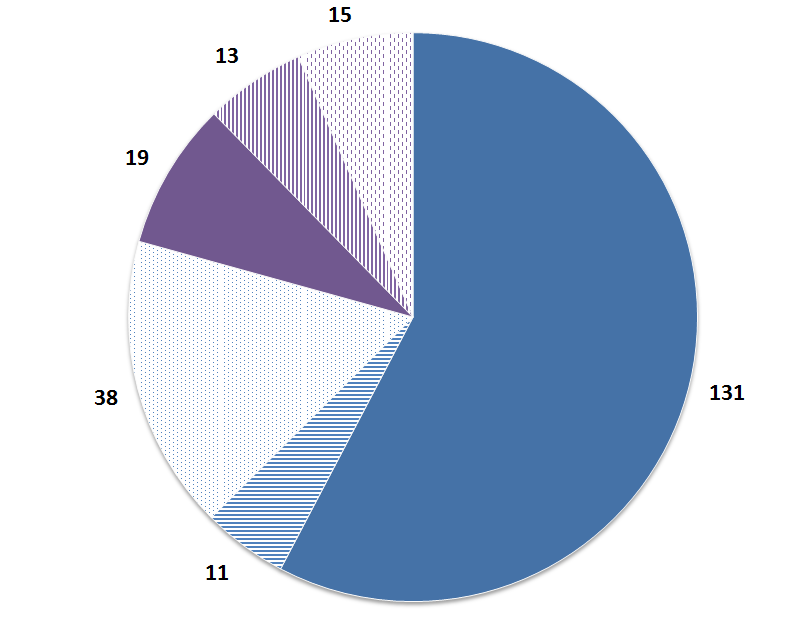 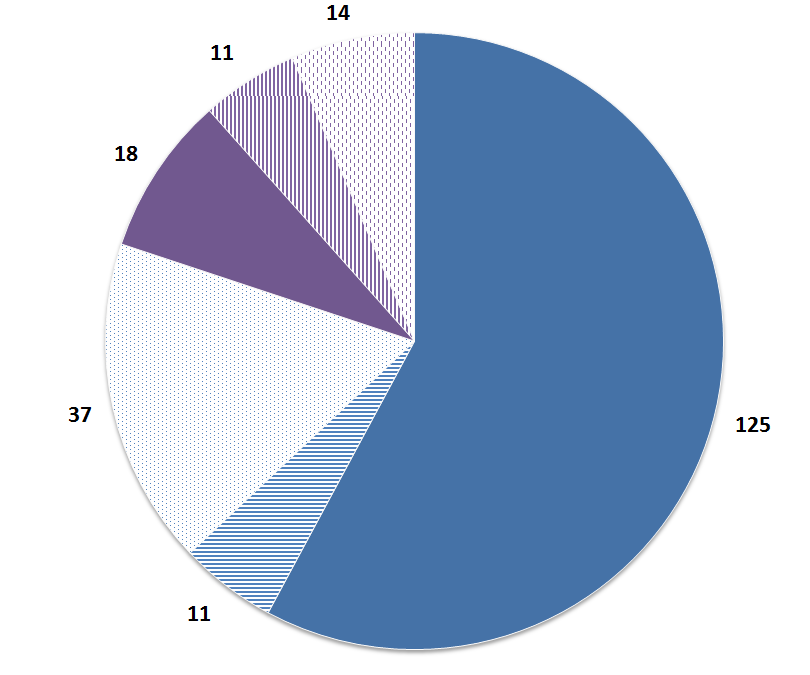 Notes to accompany figure:  In both cycles, the number of participants per household aged ≥6 years with TST results was usually 2, in some cases 3 or 4, but rarely >4. In the 1,226 selected households in 1999–2000 and 1,105 selected households in 2011–2012 with ≥2 U.S.-born participants and zero non-U.S.-born participants, within-household concordance of TST results was ≥94% in both cycles. In 1,151 households in 1999–2000 and in 1,044 households in 2011–2012, all U.S.-born participants had negative TST results. The number of households where all participants had positive TST results is too small to report. In the remaining households, there was ≥1 U.S.-born person with positive results and ≥1 U.S.-born person with negative results. In the 242 selected households in 1999–2000 and 255 selected households in 2011–2012 with ≥2 non-U.S.-born participants and zero U.S.-born participants, within-household concordance of TST results was 73% and 65%, respectively. In a total of 325 households across both cycles, all non-U.S.-born participants had negative TST results. In 19 households, all non-U.S.-born participants had positive TST results. In the remaining 153 households, there was ≥1 non-U.S.-born person with positive results and ≥1 non-U.S.-born person with negative results. In the 286 selected households in 1999–2000 and 266 selected households in 2011–2012 with both U.S.-born and non-U.S.-born participants, within-household concordance of TST results was 68% and 66%, respectively. In approximately two-thirds of households, all examined household members had negative TST results. The number of households where all participants had positive TST results is too small to report. In approximately 20% of households, ≥1 non-U.S.-born member had positive TST results while all U.S.-born members had negative TST results. In approximately 10% of households, ≥1 U.S.-born member had positive TST results while all non-U.S.-born persons had negative TST results.Depending on the household member’s sex, age, and race/ethnicity, individual participant weights varied widely. SDC Table 3 demonstrates the weighted prevalence of a positive TST, by type of household. eTable 3. Differences in Estimated Population Prevalence of a Tuberculin Skin Test (TST) Result ≥10 mm among Participants Aged ≥6 Years with Valid TST Results, by Type of Household — 1999–2000 and 2011–2012 Abbreviations:  CI, confidence interval; NHANES, National Health and Nutrition Examination Survey; TST, tuberculin skin testeAppendix, Replication Code.  SAS (SAS Institute, Cary, NC) and SAS-callable SUDAAN (Research Triangle Institute, Research Triangle Park, NC) code for replicating 1999-2000 and 2011-2012 NHANES analysis using public-use data available at https://www.cdc.gov/nchs/nhanes/libname nhanes '\\ place libname path here ';data work.nh9900_9282;	set nhanes.nh9900;				if RIDSTATR = 2 ;	/*to subset to the 9282 survey participants 			 			    undergoing 1999-2000 NHANES exam*/						/*but note that only those age 1+ eligible for TST (n=8956) 			--> interested in the subset of 7819 age 6+ for better comparison to 2011-2012*//* from TB data file in 1999-2000 NHANES	• TBDPPDS - PPDS induration (mm) 				*/			if TBDPPDS = 0 then TST1 = 1;						 				else if 0 < TBDPPDS < 10 then TST1 = 2;				else if 10 le TBDPPDS < 77 then TST1 = 3;				else TST1 = 9;			if TST1 ne 9 then VALID_TST = 1; else VALID_TST = 2;/* from TBQ data file in 1999-2000 NHANES	• TBQ020 - Ever told had positive TB skin test 			equiv is TBQ022 in 2011-2012	• TBQ030 - Prescribed medicine for preventing TB 	• TBQ040 - Ever told you had active TB 	• TBQ050 - Prescribed medicine for active TB 	• TBQ060 - Lived in household TB sick person 	*/			if TBQ040 = 1 then Hx = 'active TB';								else if TBQ050 = 1 then Hx = 'active TB';								/*though turns out unnecessary because they are a subset*/				else if  TBQ020 = 1 then Hx = 'pos TST';								else if TBQ030 = 1 then Hx = 'LTBI Tx';								/*also unnecessary because they are a subset*/				else if  TBQ060 = 1 then Hx = 'household';				else Hx = 'none';/*create new var SRTH = self-reported TB Hx*/			if Hx in ('LTBI Tx', 'active TB',  'pos TST') then SRTH = 1;						else SRTH = 2;/* from DEMO data file in 1999-2000 NHANES	• RIDAGEYR - Age in years at screening 	• RIDRETH2 - Linked NH3 Race/Ethnicity 	• DMDBORN - Country of Birth 					*/		if RIDAGEYR > 5 then AGE6up = 1; else AGE6up = 0;		if RIDAGEYR < 1 then AGEGP_SUBD = 0;					/*age < 1 yr*/			else if RIDAGEYR <  6 then AGEGP_SUBD = 10;			/*ages  1- 5*/			else if RIDAGEYR < 12 then AGEGP_SUBD = 11;			/*ages  6-11*/			else if RIDAGEYR < 16 then AGEGP_SUBD = 12;			/*ages 12-15*/			else if RIDAGEYR < 20 then AGEGP_SUBD = 16;			/*ages 16-19*/			else if RIDAGEYR < 30 then AGEGP_SUBD = 20;		       /*ages 20-29*/			else if RIDAGEYR < 40 then AGEGP_SUBD = 30;   		/*ages 30-39*/			else if RIDAGEYR < 50 then AGEGP_SUBD = 40;   		/*ages 40-49*/			else if RIDAGEYR < 60 then AGEGP_SUBD = 50;   		/*ages 50-59*/			else if RIDAGEYR < 70 then AGEGP_SUBD = 60;   		/*ages 60-69*/			else if RIDAGEYR < 80 then AGEGP_SUBD = 70;		       /*ages 70-79*/			else AGEGP_SUBD = 80;						/*age 80+ yrs*/if AGEGP_SUBD in (0, 10)then GROUPING = 'tooyoung';else if ( AGEGP_SUBD in (11,12,16) and RIDRETH2 = 2 and DMDBORN = 1  ) then GROUPING = 'B0619_US';else if ( AGEGP_SUBD in (20,30) and RIDRETH2 = 2 and DMDBORN = 1 ) then GROUPING = 'B2039_US';else if ( AGEGP_SUBD in (40,50) and RIDRETH2 = 2 and DMDBORN = 1 ) then GROUPING = 'B4059_US';else if ( AGEGP_SUBD in (60,70,80) and RIDRETH2 = 2 and DMDBORN = 1 ) then GROUPING = 'B6000_US';else if ( AGEGP_SUBD in (11,12,16) and RIDRETH2 = 2 and DMDBORN = 2  ) then GROUPING = 'B0619_FB';else if ( AGEGP_SUBD in (20,30) and RIDRETH2 = 2 and DMDBORN = 2 ) then GROUPING = 'B2039_FB';else if ( AGEGP_SUBD in (40,50) and RIDRETH2 = 2 and DMDBORN = 2 ) then GROUPING = 'B4059_FB';else if ( AGEGP_SUBD in (60,70,80) and RIDRETH2 = 2 and DMDBORN = 2 ) then GROUPING = 'B6000_FB';else if ( AGEGP_SUBD in (11,12,16) and RIDRETH2 = 3 and DMDBORN = 1 ) then GROUPING = 'M0619_US';else if ( AGEGP_SUBD in (20,30) and RIDRETH2 = 3 and DMDBORN = 1 ) then GROUPING = 'M2039_US';else if ( AGEGP_SUBD in (40,50) and RIDRETH2 = 3 and DMDBORN = 1 ) then GROUPING = 'M4059_US';else if ( AGEGP_SUBD in (60,70,80) and RIDRETH2 = 3 and DMDBORN = 1 ) then GROUPING = 'M6000_US';else if ( AGEGP_SUBD in (11,12,16) and RIDRETH2 = 3 and DMDBORN = 2  ) then GROUPING = 'M0619_FB';else if ( AGEGP_SUBD in (20,30) and RIDRETH2 = 3 and DMDBORN = 2 ) then GROUPING = 'M2039_FB';else if ( AGEGP_SUBD in (40,50) and RIDRETH2 = 3 and DMDBORN = 2 ) then GROUPING = 'M4059_FB';else if ( AGEGP_SUBD in (60,70,80) and RIDRETH2 = 3 and DMDBORN = 2  ) then GROUPING = 'M6000_FB';else if ( AGEGP_SUBD in (11,12,16)  and DMDBORN = 1 ) then GROUPING = 'W0619_US';else if ( AGEGP_SUBD in (20,30) and DMDBORN = 1 ) then GROUPING = 'W2039_US';else if ( AGEGP_SUBD in (40,50) and DMDBORN = 1 ) then GROUPING = 'W4059_US';else if ( AGEGP_SUBD in (60,70,80) and DMDBORN = 1) then GROUPING = 'W6000_US';else if ( AGEGP_SUBD in (11,12,16)  and DMDBORN = 2 ) then GROUPING = 'W0619_FB';else if ( AGEGP_SUBD in (20,30) and DMDBORN = 2 ) then GROUPING = 'W2039_FB';else if ( AGEGP_SUBD in (40,50) and DMDBORN = 2 ) then GROUPING = 'W4059_FB';else if ( AGEGP_SUBD in (60,70,80) and DMDBORN = 2) then GROUPING = 'W6000_FB';else GROUPING = 'unclass';/*IMPUTATIONS for missing TST results: 	IMP_2 (best estimate if MAR) -	within the subgroup of profile participants who had the same 	(binary variable) SRTH / self-reported personal TB history	IMP_3 and IMP_4 (extreme MNAR assumptions)	-	 IMP_3 - all persons had positive instead of missing TST results   	 IMP_4 - and all persons had negative instead of missing TST results*/if (TST_VALID = 1 and TST1 = 3) 	       then do;   IMP_2 = 1 ;      	IMP_3 = 1 ;  IMP_4 = 1 ; end;  else if (TST_VALID = 1 and TST1 in (1,2)) 	then do;   IMP_2 = 0 ;    	IMP_3 = 0 ;  IMP_4 = 0 ; end;  else if (GROUPING = 'B0619_US' and SRTH = 1) then do;   IMP_2 = 0.140 ; 	IMP_3 = 1 ;  IMP_4 = 0 ; end;  else if (GROUPING = 'B0619_US' and SRTH = 2) then do;   IMP_2 = 0.005 ;   	IMP_3 = 1 ;  IMP_4 = 0 ; end;else if (GROUPING = 'B0619_FB' and SRTH = 1) then do;   IMP_2 = 0     ;   	IMP_3 = 1 ;  IMP_4 = 0 ; end;else if (GROUPING = 'B0619_FB' and SRTH = 2) then do;   IMP_2 = 0.117 ;  	IMP_3 = 1 ;  IMP_4 = 0 ; end;else if (GROUPING = 'B2039_US' and SRTH = 1) then do;   IMP_2 = 0.362 ;   	IMP_3 = 1 ;  IMP_4 = 0 ; end;else if (GROUPING = 'B2039_US' and SRTH = 2) then do;   IMP_2 = 0.042 ;    IMP_3 = 1 ;  IMP_4 = 0 ; end;else if (GROUPING = 'B2039_FB' and SRTH = 1) then do;   IMP_2 = 0.469 ;    IMP_3 = 1 ;  IMP_4 = 0 ; end;else if (GROUPING = 'B2039_FB' and SRTH = 2) then do;   IMP_2 = 0.159 ;    IMP_3 = 1 ;  IMP_4 = 0 ; end;else if (GROUPING = 'B4059_US' and SRTH = 1) then do;   IMP_2 = 0.468 ;    IMP_3 = 1 ;  IMP_4 = 0 ; end;else if (GROUPING = 'B4059_US' and SRTH = 2) then do;   IMP_2 = 0.073 ;    IMP_3 = 1 ;  IMP_4 = 0 ; end;else if (GROUPING = 'B4059_FB' and SRTH = 1) then do;   IMP_2 = 1     ;    IMP_3 = 1 ;  IMP_4 = 0 ; end;else if (GROUPING = 'B4059_FB' and SRTH = 2) then do;   IMP_2 = 0.210 ;    IMP_3 = 1 ;  IMP_4 = 0 ; end;else if (GROUPING = 'B6000_US' and SRTH = 1) then do;   IMP_2 = 0.577 ;    IMP_3 = 1 ;  IMP_4 = 0 ; end;else if (GROUPING = 'B6000_US' and SRTH = 2) then do;   IMP_2 = 0.129 ;    IMP_3 = 1 ;  IMP_4 = 0 ; end;else if (GROUPING = 'B6000_FB' and SRTH = 1) then do;   IMP_2 = 0.590 ;    IMP_3 = 1 ;  IMP_4 = 0 ; end;else if (GROUPING = 'B6000_FB' and SRTH = 2) then do;   IMP_2 = 0.206 ;    IMP_3 = 1 ;  IMP_4 = 0 ; end;else if (GROUPING = 'M0619_US' and SRTH = 1) then do;   IMP_2 = 0.285 ;    IMP_3 = 1 ;  IMP_4 = 0 ; end; else if (GROUPING = 'M0619_US' and SRTH = 2) then do;   IMP_2 = 0.012 ;    IMP_3 = 1 ;  IMP_4 = 0 ; end;else if (GROUPING = 'M0619_FB' and SRTH = 1) then do;   IMP_2 = 0.406 ;    IMP_3 = 1 ;  IMP_4 = 0 ; end; else if (GROUPING = 'M0619_FB' and SRTH = 2) then do;   IMP_2 = 0.085 ;    IMP_3 = 1 ;  IMP_4 = 0 ; end; else if (GROUPING = 'M2039_US' and SRTH = 1) then do;   IMP_2 = 0.415 ;    IMP_3 = 1 ;  IMP_4 = 0 ; end;else if (GROUPING = 'M2039_US' and SRTH = 2) then do;   IMP_2 = 0.030 ;    IMP_3 = 1 ;  IMP_4 = 0 ; end;else if (GROUPING = 'M2039_FB' and SRTH = 1) then do;   IMP_2 = 0.347 ;    IMP_3 = 1 ;  IMP_4 = 0 ; end;else if (GROUPING = 'M2039_FB' and SRTH = 2) then do;   IMP_2 = 0.159 ;    IMP_3 = 1 ;  IMP_4 = 0 ; end;else if (GROUPING = 'M4059_US' and SRTH = 1) then do;   IMP_2 = 0.075 ;    IMP_3 = 1 ;  IMP_4 = 0 ; end;else if (GROUPING = 'M4059_US' and SRTH = 2) then do;   IMP_2 = 0.015 ;    IMP_3 = 1 ;  IMP_4 = 0 ; end;else if (GROUPING = 'M4059_FB' and SRTH = 1) then do;   IMP_2 = 0.593 ;    IMP_3 = 1 ;  IMP_4 = 0 ; end;else if (GROUPING = 'M4059_FB' and SRTH = 2) then do;   IMP_2 = 0.227 ;    IMP_3 = 1 ;  IMP_4 = 0 ; end;else if (GROUPING = 'M6000_US' and SRTH = 1) then do;   IMP_2 = 0.381 ;    IMP_3 = 1 ;  IMP_4 = 0 ; end;else if (GROUPING = 'M6000_US' and SRTH = 2) then do;   IMP_2 = 0.113 ;    IMP_3 = 1 ;  IMP_4 = 0 ; end;else if (GROUPING = 'M6000_FB' and SRTH = 1) then do;   IMP_2 = 0.399 ;    IMP_3 = 1 ;  IMP_4 = 0 ; end;else if (GROUPING = 'M6000_FB' and SRTH = 2) then do;   IMP_2 = 0.208 ;    IMP_3 = 1 ;  IMP_4 = 0 ; end;else if (GROUPING = 'W0619_US' and SRTH = 1) then do;  IMP_2 = 0     ;   IMP_3 = 1 ;   IMP_4 = 0 ;  end;else if (GROUPING = 'W0619_US' and SRTH = 2) then do;  IMP_2 = 0.002 ;   IMP_3 = 1 ;   IMP_4 = 0 ;  end;else if (GROUPING = 'W0619_FB' and SRTH = 1) then do;  IMP_2 = 0.453 ;   IMP_3 = 1 ;   IMP_4 = 0 ;  end;else if (GROUPING = 'W0619_FB' and SRTH = 2) then do;  IMP_2 = 0.038 ;   IMP_3 = 1 ;   IMP_4 = 0 ;  end;else if (GROUPING = 'W2039_US' and SRTH = 1) then do;  IMP_2 = 0.029 ;   IMP_3 = 1 ;   IMP_4 = 0 ;  end;else if (GROUPING = 'W2039_US' and SRTH = 2) then do;  IMP_2 = 0.002 ;   IMP_3 = 1 ;   IMP_4 = 0 ;  end;else if (GROUPING = 'W2039_FB' and SRTH = 1) then do;  IMP_2 = 0.402 ;   IMP_3 = 1 ;   IMP_4 = 0 ;  end;else if (GROUPING = 'W2039_FB' and SRTH = 2) then do;  IMP_2 = 0.176 ;   IMP_3 = 1 ;   IMP_4 = 0 ;  end;else if (GROUPING = 'W4059_US' and SRTH = 1) then do;  IMP_2 = 0.307 ;   IMP_3 = 1 ;   IMP_4 = 0 ;  end;else if (GROUPING = 'W4059_US' and SRTH = 2) then do;  IMP_2 = 0.006 ;   IMP_3 = 1 ;   IMP_4 = 0 ;  end;else if (GROUPING = 'W4059_FB' and SRTH = 1) then do;  IMP_2 = 0.367 ;   IMP_3 = 1 ;   IMP_4 = 0 ;  end;else if (GROUPING = 'W4059_FB' and SRTH = 2) then do;  IMP_2 = 0.237 ;   IMP_3 = 1 ;   IMP_4 = 0 ;  end;else if (GROUPING = 'W6000_US' and SRTH = 1) then do;  IMP_2 = 0.268 ;   IMP_3 = 1 ;   IMP_4 = 0 ;  end;else if (GROUPING = 'W6000_US' and SRTH = 2) then do;  IMP_2 = 0.024 ;   IMP_3 = 1 ;   IMP_4 = 0 ;  end;else if (GROUPING = 'W6000_FB' and SRTH = 1) then do;  IMP_2 = 0.271 ;   IMP_3 = 1 ;   IMP_4 = 0 ;  end;else if (GROUPING = 'W6000_FB' and SRTH = 2) then do;  IMP_2 = 0.093 ;   IMP_3 = 1 ;   IMP_4 = 0 ;  end;run;data work.nh1112_9338;	set nhanes.nh1112;				if RIDSTATR = 2 ;		/*to subset to the 9338 survey participants 								undergoing 2011-2012 NHANES exam*/		/*but note that only those age 6+ eligible for TST 			--> interested in that subset of 7821 SPs*//* from TBX_G data file in 2011-2012 NHANES	• TBDRUIND - Induration in mm 				*/			if TBDRUIND = 0 then TST1 = 1;								else if 0 < TBDRUIND < 10 then TST1 = 2;				else if 10 le TBDRUIND < 77 then TST1 = 3;				else TST1 = 9;			if TST1 ne 9 then VALID_TST = 1; else VALID_TST = 2;/***reclassification of borderline TST results***//* from TB_G data file in 2011-2012 NHANES	• LBXTBIN - TB coded result 		(from QuantiFERON-TB Gold In Tube test)    */			if (LBXTBIN = 1 and TST1 = 2 and (8 le TBDRUIND lt 10)) then TST_reclassify = 3;				else TST_reclassify = TST1;/* from TBQ_G data file in 2011-2012 NHANES		• TBQ010 - Ever had TB/tuberculosis skin test 		• TBQ015a - Did you receive the skin test 		• TBQ015b - Did you receive the blood test 		• TBQ015c - Did you receive the tine test 		• TBQ022 - Told your skin test was positive for TB   	equiv is TBQ020 in 1999-2000		• TBQ025 - Told your blood test was positive for TB 		• TBQ028 - Told your tine test was positive for TB 		• TBQ030 - Prescribed medicine for preventing TB 		• TBQ035 - Did you/SP complete this treatment? 		• TBQ040 - Ever told you had active TB 		• TBQ050 - Prescribed medicine for active TB 		• TBQ060 - Lived in household TB sick person 	*/			if TBQ040 = 1 then Hx = 'active TB';								else if TBQ050 = 1 then Hx = 'active TB';						/*though again turns out unnecessary because they are a subset*/				else if  TBQ022 = 1 then Hx = 'pos TST';								else if TBQ030 = 1 then Hx = 'LTBI Tx';						/*again also unnecessary because they are a subset*/				else if TBQ025 = 1 then Hx = 'pos IGRA';					else if TBQ028 = 1 then Hx = 'pos Tine';					else if  TBQ060 = 1 then Hx = 'household';				else Hx = 'none';if TBQ022 = 1 then testHx = 'TST  pos';	/*equiv is TBQ020 in 1999-2000*/			else if TBQ025 = 1 then testHx = 'IGRA pos';	/*only relevant for 2011-2012*/			else if TBQ028 = 1 then testHx = 'TINE pos';	/*only relevant for 2011-2012*/				else testHx = 'no pos';/*create new var SRTH = self-reported TB Hx*/		if Hx in ('LTBI Tx', 'active TB', 'pos IGRA', 'pos TST', 'pos Tine') then SRTH = 1;				else SRTH = 2;/*from DEMO_G data file in 2011-2012 NHANES	• RIDAGEYR - Age in years at screening 	• RIDRETH3 - Race/Hispanic origin w/ NH Asian	• DMDBORN4 - Country of birth */		if RIDAGEYR > 5 then AGE6up = 1; else AGE6up = 0;		if RIDAGEYR < 1 then AGEGP_SUBD = 0;					/*age < 1 yr*/			else if RIDAGEYR <  6 then AGEGP_SUBD = 10;			/*ages  1- 5*/			else if RIDAGEYR < 12 then AGEGP_SUBD = 11;			/*ages  6-11*/			else if RIDAGEYR < 16 then AGEGP_SUBD = 12;			/*ages 12-15*/			else if RIDAGEYR < 20 then AGEGP_SUBD = 16;			/*ages 16-19*/			else if RIDAGEYR < 30 then AGEGP_SUBD = 20;		    	/*ages 20-29*/			else if RIDAGEYR < 40 then AGEGP_SUBD = 30;   		/*ages 30-39*/			else if RIDAGEYR < 50 then AGEGP_SUBD = 40;   		/*ages 40-49*/			else if RIDAGEYR < 60 then AGEGP_SUBD = 50;   		/*ages 50-59*/			else if RIDAGEYR < 70 then AGEGP_SUBD = 60;   		/*ages 60-69*/			else if RIDAGEYR < 80 then AGEGP_SUBD = 70;		   	/*ages 70-79*/			else AGEGP_SUBD = 80;						/*age 80+ yrs*/if AGEGP_SUBD in (0, 10)then GROUPING = 'tooyoung';else if ( AGEGP_SUBD in (11,12,16) and DMDBORN4 = 1 and RIDRETH3 = 4  ) then GROUPING = 'B0619_US';else if ( AGEGP_SUBD in (20,30) and DMDBORN4 = 1 and RIDRETH3 = 4 ) then GROUPING = 'B2039_US';else if ( AGEGP_SUBD in (40,50) and DMDBORN4 = 1 and RIDRETH3 = 4 ) then GROUPING = 'B4059_US';else if ( AGEGP_SUBD in (60,70,80) and DMDBORN4 = 1 and RIDRETH3 = 4 ) then GROUPING = 'B6000_US';else if ( AGEGP_SUBD in (11,12,16) and DMDBORN4 = 2 and RIDRETH3 = 4  ) then GROUPING = 'B0619_FB';else if ( AGEGP_SUBD in (20,30) and DMDBORN4 = 2 and RIDRETH3 = 4 ) then GROUPING = 'B2039_FB';else if ( AGEGP_SUBD in (40,50) and DMDBORN4 = 2 and RIDRETH3 = 4 ) then GROUPING = 'B4059_FB';else if ( AGEGP_SUBD in (60,70,80) and DMDBORN4 = 2 and RIDRETH3 = 4 ) then GROUPING = 'B6000_FB';else if ( AGEGP_SUBD in (11,12,16) and DMDBORN4 = 1 and (RIDRETH3 in (1, 2)))then GROUPING = 'H0619_US';  else if ( AGEGP_SUBD in (20,30) and DMDBORN4 = 1 and (RIDRETH3 in (1, 2) )) then GROUPING = 'H2039_US';else if ( AGEGP_SUBD in (40,50) and DMDBORN4 = 1 and (RIDRETH3 in (1, 2) )) then GROUPING = 'H4059_US';else if ( AGEGP_SUBD in (60,70,80) and DMDBORN4 =1 and (RIDRETH3 in (1, 2))) then GROUPING = 'H6000_US';else if ( AGEGP_SUBD in (11,12,16) and DMDBORN4 =2 and (RIDRETH3 in (1, 2))) then GROUPING = 'H0619_FB';       else if ( AGEGP_SUBD in (20,30) and DMDBORN4 = 2 and (RIDRETH3 in (1, 2) )) then GROUPING = 'H2039_FB';else if ( AGEGP_SUBD in (40,50) and DMDBORN4 = 2 and (RIDRETH3 in (1, 2) )) then GROUPING = 'H4059_FB';else if ( AGEGP_SUBD in (60,70,80) and DMDBORN4 =2 and (RIDRETH3 in (1, 2))) then GROUPING = 'H6000_FB';else if ( AGEGP_SUBD in (11,12,16) and DMDBORN4 = 1 and RIDRETH3 = 6 ) then GROUPING = 'A0619_US';else if ( AGEGP_SUBD in (20,30) and DMDBORN4 = 1 and RIDRETH3 = 6 ) then GROUPING = 'A2039_US';else if ( AGEGP_SUBD in (40,50) and DMDBORN4 = 1 and RIDRETH3 = 6 ) then GROUPING = 'A4059_US';else if ( AGEGP_SUBD in (60,70,80) and DMDBORN4 = 1 and RIDRETH3 = 6 ) then GROUPING = 'A6000_US';else if ( AGEGP_SUBD in (11,12,16) and DMDBORN4 = 2 and RIDRETH3 = 6  ) then GROUPING = 'A0619_FB';else if ( AGEGP_SUBD in (20,30) and DMDBORN4 = 2 and RIDRETH3 = 6 ) then GROUPING = 'A2039_FB';else if ( AGEGP_SUBD in (40,50) and DMDBORN4 = 2 and RIDRETH3 = 6 ) then GROUPING = 'A4059_FB';else if ( AGEGP_SUBD in (60,70,80) and DMDBORN4 =2 and RIDRETH3 = 6  ) then GROUPING = 'A6000_FB';else if ( AGEGP_SUBD in (11,12,16) and DMDBORN4 =1 and (RIDRETH3 in (3, 7))) then GROUPING = 'W0619_US';else if ( AGEGP_SUBD in (20,30) and DMDBORN4 = 1 and (RIDRETH3 in (3, 7))) then GROUPING = 'W2039_US';else if ( AGEGP_SUBD in (40,50) and DMDBORN4 = 1 and (RIDRETH3 in (3, 7))) then GROUPING = 'W4059_US';else if ( AGEGP_SUBD in (60,70,80) and DMDBORN4 =1 and (RIDRETH3 in (3, 7))) then GROUPING = 'W6000_US';else if ( AGEGP_SUBD in (11,12,16) and DMDBORN4 =2 and (RIDRETH3 in (3, 7))) then GROUPING = 'W0619_FB';else if ( AGEGP_SUBD in (20,30) and DMDBORN4 = 2 and (RIDRETH3 in (3, 7))) then GROUPING = 'W2039_FB';else if ( AGEGP_SUBD in (40,50) and DMDBORN4 = 2 and (RIDRETH3 in (3, 7))) then GROUPING = 'W4059_FB';else if ( AGEGP_SUBD in (60,70,80) and DMDBORN4 =2 and (RIDRETH3 in (3, 7))) then GROUPING = 'W6000_FB';else GROUPING = 'unclass';         /* 2 unk origin Mex American and 3 unk origin oth Hisp*//*IMPUTATIONS for missing TST results: 	IMP_2 (best estimate if MAR) - within the subgroup of profile participants who had the same 	(binary variable) SRTH / self-reported personal TB history	IMP_3 and IMP_4 (extreme MNAR assumptions) IMP_3 = all had positive instead of missing TST  						      IMP_4 = all had negative instead of missing TST */if (TST_reclassify = 3) 		then do;  	  IMP_2 = 1 ;       IMP_3 = 1 ;   IMP_4 = 1 ;   end;  else if (TST_reclassify in (1,2)) 	then do;  	  IMP_2 = 0 ;       IMP_3 = 0 ;   IMP_4 = 0 ;   end;  else if (GROUPING = 'B0619_US' and SRTH = 1) then do;  IMP_2 = 0     ;   IMP_3 = 1 ;   IMP_4 = 0 ;  end;  else if (GROUPING = 'B0619_US' and SRTH = 2) then do;  IMP_2 = 0.011 ;   IMP_3 = 1 ;   IMP_4 = 0 ;  end;else if (GROUPING = 'B0619_FB' and SRTH = 1) then do;  IMP_2 = 1     ;   IMP_3 = 1 ;   IMP_4 = 0 ;  end;else if (GROUPING = 'B0619_FB' and SRTH = 2) then do;  IMP_2 = 0.420 ;   IMP_3 = 1 ;   IMP_4 = 0 ;  end;else if (GROUPING = 'B2039_US' and SRTH = 1) then do;  IMP_2 = 0.254 ;   IMP_3 = 1 ;   IMP_4 = 0 ;  end;else if (GROUPING = 'B2039_US' and SRTH = 2) then do;  IMP_2 = 0.024 ;   IMP_3 = 1 ;   IMP_4 = 0 ;  end;else if (GROUPING = 'B2039_FB' and SRTH = 1) then do;  IMP_2 = 0.599 ;   IMP_3 = 1 ;   IMP_4 = 0 ;  end;else if (GROUPING = 'B2039_FB' and SRTH = 2) then do;  IMP_2 = 0.167 ;   IMP_3 = 1 ;   IMP_4 = 0 ;  end;else if (GROUPING = 'B4059_US' and SRTH = 1) then do;  IMP_2 = 0.449 ;   IMP_3 = 1 ;   IMP_4 = 0 ;  end;else if (GROUPING = 'B4059_US' and SRTH = 2) then do;  IMP_2 = 0.044 ;   IMP_3 = 1 ;   IMP_4 = 0 ;  end;else if (GROUPING = 'B4059_FB' and SRTH = 1) then do;  IMP_2 = 0.866 ;   IMP_3 = 1 ;   IMP_4 = 0 ;  end;else if (GROUPING = 'B4059_FB' and SRTH = 2) then do;  IMP_2 = 0.137 ;   IMP_3 = 1 ;   IMP_4 = 0 ;  end;else if (GROUPING = 'B6000_US' and SRTH = 1) then do;  IMP_2 = 0.513 ;   IMP_3 = 1 ;   IMP_4 = 0 ;  end;else if (GROUPING = 'B6000_US' and SRTH = 2) then do;  IMP_2 = 0.094 ;   IMP_3 = 1 ;   IMP_4 = 0 ;  end;else if (GROUPING = 'B6000_FB' and SRTH = 1) then do;  IMP_2 = 0     ;   IMP_3 = 1 ;   IMP_4 = 0 ;  end;else if (GROUPING = 'B6000_FB' and SRTH = 2) then do;  IMP_2 = 0.383 ;   IMP_3 = 1 ;   IMP_4 = 0 ;  end;else if (GROUPING = 'H0619_US' and SRTH = 1) then do;  IMP_2 = 0.098 ;   IMP_3 = 1 ;   IMP_4 = 0 ;  end;else if (GROUPING = 'H0619_US' and SRTH = 2) then do;  IMP_2 = 0.005 ;   IMP_3 = 1 ;   IMP_4 = 0 ;  end;else if (GROUPING = 'H0619_FB' and SRTH = 1) then do;  IMP_2 = 0     ;   IMP_3 = 1 ;   IMP_4 = 0 ;  end;else if (GROUPING = 'H0619_FB' and SRTH = 2) then do;  IMP_2 = 0.077 ;   IMP_3 = 1 ;   IMP_4 = 0 ;  end;else if (GROUPING = 'H2039_US' and SRTH = 1) then do;  IMP_2 = 0.536 ;   IMP_3 = 1 ;   IMP_4 = 0 ;  end;else if (GROUPING = 'H2039_US' and SRTH = 2) then do;  IMP_2 = 0.026 ;   IMP_3 = 1 ;   IMP_4 = 0 ;  end;else if (GROUPING = 'H2039_FB' and SRTH = 1) then do;  IMP_2 = 0.422 ;   IMP_3 = 1 ;   IMP_4 = 0 ;  end;else if (GROUPING = 'H2039_FB' and SRTH = 2) then do;  IMP_2 = 0.148 ;   IMP_3 = 1 ;   IMP_4 = 0 ;  end;else if (GROUPING = 'H4059_US' and SRTH = 1) then do;  IMP_2 = 1     ;   IMP_3 = 1 ;   IMP_4 = 0 ;  end;else if (GROUPING = 'H4059_US' and SRTH = 2) then do;  IMP_2 = 0.028 ;   IMP_3 = 1 ;   IMP_4 = 0 ;  end;else if (GROUPING = 'H4059_FB' and SRTH = 1) then do;  IMP_2 = 0.543 ;   IMP_3 = 1 ;   IMP_4 = 0 ;  end;else if (GROUPING = 'H4059_FB' and SRTH = 2) then do;  IMP_2 = 0.250 ;   IMP_3 = 1 ;   IMP_4 = 0 ;  end;else if (GROUPING = 'H6000_US' and SRTH = 1) then do;  IMP_2 = 0.413 ;   IMP_3 = 1 ;   IMP_4 = 0 ;  end;else if (GROUPING = 'H6000_US' and SRTH = 2) then do;  IMP_2 = 0.099 ;   IMP_3 = 1 ;   IMP_4 = 0 ;  end;else if (GROUPING = 'H6000_FB' and SRTH = 1) then do;  IMP_2 = 0.648 ;   IMP_3 = 1 ;   IMP_4 = 0 ;  end;else if (GROUPING = 'H6000_FB' and SRTH = 2) then do;  IMP_2 = 0.257 ;   IMP_3 = 1 ;   IMP_4 = 0 ;  end;else if (GROUPING = 'A0619_US' and SRTH = 1) then do;  IMP_2 = 0     ;   IMP_3 = 1 ;   IMP_4 = 0 ;  end;else if (GROUPING = 'A0619_US' and SRTH = 2) then do;  IMP_2 = 0.014 ;   IMP_3 = 1 ;   IMP_4 = 0 ;  end;else if (GROUPING = 'A0619_FB' and SRTH = 1) then do;  IMP_2 = 0     ;   IMP_3 = 1 ;   IMP_4 = 0 ;  end;else if (GROUPING = 'A0619_FB' and SRTH = 2) then do;  IMP_2 = 0.121 ;   IMP_3 = 1 ;   IMP_4 = 0 ;  end;else if (GROUPING = 'A2039_US' and SRTH = 1) then do;  IMP_2 = 0     ;   IMP_3 = 1 ;   IMP_4 = 0 ;  end;else if (GROUPING = 'A2039_US' and SRTH = 2) then do;  IMP_2 = 0.038 ;   IMP_3 = 1 ;   IMP_4 = 0 ;  end;else if (GROUPING = 'A2039_FB' and SRTH = 1) then do;  IMP_2 = 0.643 ;   IMP_3 = 1 ;   IMP_4 = 0 ;  end;else if (GROUPING = 'A2039_FB' and SRTH = 2) then do;  IMP_2 = 0.230 ;   IMP_3 = 1 ;   IMP_4 = 0 ;  end;else if (GROUPING = 'A4059_US' and SRTH = 1) then do;  IMP_2 = 0     ;   IMP_3 = 1 ;   IMP_4 = 0 ;  end;else if (GROUPING = 'A4059_US' and SRTH = 2) then do;  IMP_2 = 0     ;   IMP_3 = 1 ;   IMP_4 = 0 ;  end;else if (GROUPING = 'A4059_FB' and SRTH = 1) then do;  IMP_2 = 0.506 ;   IMP_3 = 1 ;   IMP_4 = 0 ;  end;else if (GROUPING = 'A4059_FB' and SRTH = 2) then do;  IMP_2 = 0.351 ;   IMP_3 = 1 ;   IMP_4 = 0 ;  end;else if (GROUPING = 'A6000_US' and SRTH = 1) then do;  IMP_2 = 0     ;   IMP_3 = 1 ;   IMP_4 = 0 ;  end;else if (GROUPING = 'A6000_US' and SRTH = 2) then do;  IMP_2 = 0     ;   IMP_3 = 1 ;   IMP_4 = 0 ;  end;else if (GROUPING = 'A6000_FB' and SRTH = 1) then do;  IMP_2 = 0.459 ;   IMP_3 = 1 ;   IMP_4 = 0 ;  end;else if (GROUPING = 'A6000_FB' and SRTH = 2) then do;  IMP_2 = 0.262 ;   IMP_3 = 1 ;   IMP_4 = 0 ;  end;else if (GROUPING = 'W0619_US' and SRTH = 1) then do;  IMP_2 = 0     ;   IMP_3 = 1 ;   IMP_4 = 0 ;  end;else if (GROUPING = 'W0619_US' and SRTH = 2) then do;  IMP_2 = 0     ;   IMP_3 = 1 ;   IMP_4 = 0 ;  end;else if (GROUPING = 'W0619_FB' and SRTH = 1) then do;  IMP_2 = 0     ;   IMP_3 = 1 ;   IMP_4 = 0 ;  end;else if (GROUPING = 'W0619_FB' and SRTH = 2) then do;  IMP_2 = 0.046 ;   IMP_3 = 1 ;   IMP_4 = 0 ;  end;else if (GROUPING = 'W2039_US' and SRTH = 1) then do;  IMP_2 = 0.233 ;   IMP_3 = 1 ;   IMP_4 = 0 ;  end;else if (GROUPING = 'W2039_US' and SRTH = 2) then do;  IMP_2 = 0.005 ;   IMP_3 = 1 ;   IMP_4 = 0 ;  end;else if (GROUPING = 'W2039_FB' and SRTH = 1) then do;  IMP_2 = 1     ;   IMP_3 = 1 ;   IMP_4 = 0 ;  end;else if (GROUPING = 'W2039_FB' and SRTH = 2) then do;  IMP_2 = 0.037 ;   IMP_3 = 1 ;   IMP_4 = 0 ;  end;else if (GROUPING = 'W4059_US' and SRTH = 1) then do;  IMP_2 = 0.111 ;   IMP_3 = 1 ;   IMP_4 = 0 ;  end;else if (GROUPING = 'W4059_US' and SRTH = 2) then do;  IMP_2 = 0.005 ;   IMP_3 = 1 ;   IMP_4 = 0 ;  end;else if (GROUPING = 'W4059_FB' and SRTH = 1) then do;  IMP_2 = 0     ;   IMP_3 = 1 ;   IMP_4 = 0 ;  end;else if (GROUPING = 'W4059_FB' and SRTH = 2) then do;  IMP_2 = 0.131 ;   IMP_3 = 1 ;   IMP_4 = 0 ;  end;else if (GROUPING = 'W6000_US' and SRTH = 1) then do;  IMP_2 = 0.191 ;   IMP_3 = 1 ;   IMP_4 = 0 ;  end;else if (GROUPING = 'W6000_US' and SRTH = 2) then do;  IMP_2 = 0.007 ;   IMP_3 = 1 ;   IMP_4 = 0 ;  end;else if (GROUPING = 'W6000_FB' and SRTH = 1) then do;  IMP_2 = 0.366 ;   IMP_3 = 1 ;   IMP_4 = 0 ;  end;else if (GROUPING = 'W6000_FB' and SRTH = 2) then do;  IMP_2 = 0.106 ;   IMP_3 = 1 ;   IMP_4 = 0 ;  end;run;proc freq data=work.nh9900_9282;	tables age6up * TST1 / norow nocol nopercent missing ;		/*7819 with TST results*/run;proc freq data=work.nh1112_9338;	tables age6up * TST1 / norow nocol nopercent missing ;		/*7821 with TST results*/	tables TST1*TST_reclassify / nopercent norow nocol missing;	  						/*resulted in 40 being reclassified as having pos TST*/run;/****conventional analyses with public-use data vars in SAS-callable SUDAAN****/proc sort data = work.nh9900_9282;		by SDMVSTRA SDMVPSU;			run;proc sort data = work.nh1112_9338;		by SDMVSTRA SDMVPSU;			run;/*using the public-use TSTs*/		proc descript data=work.nh9900_9282  design=wr ;			subpopx AGE6UP = 1 and VALID_TST = 1 ;	 			nest SDMVSTRA SDMVPSU;				        				weight wtmec2yr;					catlevel 3  ;			var TST1 ;							print PERCENT LOWPCT UPPCT SEPERCENT / style=nchs;			rtitle "conventional analysis: Positive TST results in US pop age 6+, 
                              1999-2000 - based only on those with valid TST results";		run;		proc descript data=work.nh1112_9338  design=wr ;			subpopx AGE6UP = 1 and VALID_TST = 1 ;	 			nest SDMVSTRA SDMVPSU;				        				weight wtmec2yr;					catlevel 3  ;			var TST1 ;							print PERCENT LOWPCT UPPCT SEPERCENT / style=nchs;			rtitle "conventional analysis: Positive TST results in US pop age 6+,                                2011-2012 - based only on those with valid TST results";		run;/*using the 40 reclassified TSTs for 2011-2012*/		proc descript data=work.nh1112_9338  design=wr ;			subpopx AGE6UP = 1 and VALID_TST = 1 ;	 			nest SDMVSTRA SDMVPSU;				        				weight wtmec2yr;					catlevel 3  ;			var TST_reclassify ;							print PERCENT LOWPCT UPPCT SEPERCENT / style=nchs;			rtitle "conventional analysis for 2011-2012 after reclassifying                                                40 borderline TST results as positive";		run;/***  probabilistic bias analysis (better than simple deterministic reclassification) *********//******for RECORD-LEVEL correction to potential misclassification*******//***  rationale, per Tim Lash bias analaysis course, lecture 10:Record level data turns the Se and Sp into PPV and NPV and uses those values in Bernoulli trials to decide which individual to “correct”     Accounts for uncertainty in the bias parameters plus random error in who is reassigned             ***//*use an array to do this 30 times*/data work.reps_9900;	set work.nh9900_9282;	array TST_rep[30] ;	do i = 1 to 30;		if seed11 eq .  then do seed11 =  403712+SEQN; 	end;				if 		TST1 in (1,2,3) then TST_rep[i] = TST1+5;								/*so now 6-7 are neg, 8 is pos, and 9 still unkn*/				else if 	 TST1 in (9) then 							call ranbin (seed11, 1, (IMP_2), TST_rep[i]);		/*this should apply to the 1,693 examined age 6+ missing TST results in 2011-2012*/				if TST_rep[i] = 1 then TST_rep[i] = 8;				else if TST_rep[i] in (6,7,8) then TST_rep[i] = TST_rep[i];									else TST_rep[i] = 6;	end;	drop i;run; proc freq data = work.reps_9900;	tables TST1 * (TST_rep1--TST_rep30) /norow nocol nopercent ;	/*between 459 and 490 instead of 410 pos*/run;/*now make them go back to familiar where 3 = pos (now no missings)*/data work.rep01_9900;		set work.reps_9900;		TST8 = TST_rep1 - 5;		rep = 01;	SEQ = ((100 + rep) * 10000 ) + SEQN;	keep SEQN GROUPING 	AGE6UP DMDBORN4 VALID_TST  SDMVSTRA SDMVPSU wtmec2yr TST8 ; run;	data work.rep02_9900;		set work.reps_9900;		TST8 = TST_rep2 - 5;		rep = 02;	SEQ = ((100 + rep) * 10000 ) + SEQN;	keep SEQN GROUPING 	AGE6UP DMDBORN4 VALID_TST  SDMVSTRA SDMVPSU wtmec2yr TST8 ; run;	data work.rep03_9900;		set work.reps_9900;    	TST8 = TST_rep3 - 5;		rep = 03;	SEQ = ((100 + rep) * 10000 ) + SEQN;	keep SEQN GROUPING 	AGE6UP DMDBORN4 VALID_TST  SDMVSTRA SDMVPSU wtmec2yr TST8 ; run;	data work.rep04_9900;		set work.reps_9900;    	TST8 = TST_rep4 - 5;		rep = 04;	SEQ = ((100 + rep) * 10000 ) + SEQN;	keep SEQN GROUPING 	AGE6UP DMDBORN4 VALID_TST  SDMVSTRA SDMVPSU wtmec2yr TST8 ; run;	data work.rep05_9900;		set work.reps_9900;    	TST8 = TST_rep5 - 5;		rep = 05;	SEQ = ((100 + rep) * 10000 ) + SEQN;	keep SEQN GROUPING 	AGE6UP DMDBORN4 VALID_TST  SDMVSTRA SDMVPSU wtmec2yr TST8 ; run;	data work.rep06_9900 ;		set work.reps_9900;    	TST8 = TST_rep6 - 5;		rep = 06;	SEQ = ((100 + rep) * 10000 ) + SEQN;	keep SEQN GROUPING 	AGE6UP DMDBORN4 VALID_TST  SDMVSTRA SDMVPSU wtmec2yr TST8 ; run;data work.rep07_9900;		set work.reps_9900;    	TST8 = TST_rep7 - 5;		rep = 07;	SEQ = ((100 + rep) * 10000 ) + SEQN;	keep SEQN GROUPING 	AGE6UP DMDBORN4 VALID_TST  SDMVSTRA SDMVPSU wtmec2yr TST8 ; run;data work.rep08_9900;		set work.reps_9900;		TST8 = TST_rep8 - 5;		rep = 08;	SEQ = ((100 + rep) * 10000 ) + SEQN;	keep SEQN GROUPING 	AGE6UP DMDBORN4 VALID_TST  SDMVSTRA SDMVPSU wtmec2yr TST8 ; run;data work.rep09_9900;		set work.reps_9900;		TST8 = TST_rep9 - 5;		rep = 09;	SEQ = ((100 + rep) * 10000 ) + SEQN;	keep SEQN GROUPING 	AGE6UP DMDBORN4 VALID_TST  SDMVSTRA SDMVPSU wtmec2yr TST8 ; run;data work.rep10_9900; 		set work.reps_9900;		TST8 = TST_rep10 - 5;		rep = 10;	SEQ = ((100 + rep) * 10000 ) + SEQN;	keep SEQN GROUPING 	AGE6UP DMDBORN4 VALID_TST  SDMVSTRA SDMVPSU wtmec2yr TST8 ; run;data work.rep11_9900;		set work.reps_9900;		TST8 = TST_rep11 - 5;		rep = 11;	SEQ = ((100 + rep) * 10000 ) + SEQN;	keep SEQN GROUPING 	AGE6UP DMDBORN4 VALID_TST  SDMVSTRA SDMVPSU wtmec2yr TST8 ; run;data work.rep12_9900;		set work.reps_9900;		TST8 = TST_rep12 - 5;		rep = 12;	SEQ = ((100 + rep) * 10000 ) + SEQN;	keep SEQN GROUPING 	AGE6UP DMDBORN4 VALID_TST  SDMVSTRA SDMVPSU wtmec2yr TST8 ; run;data work.rep13_9900;		set work.reps_9900;		TST8 = TST_rep13 - 5;		rep = 13;	SEQ = ((100 + rep) * 10000 ) + SEQN;	keep SEQN GROUPING 	AGE6UP DMDBORN4 VALID_TST  SDMVSTRA SDMVPSU wtmec2yr TST8 ; run;data work.rep14_9900;		set work.reps_9900;		TST8 = TST_rep14 - 5;		rep = 14;	SEQ = ((100 + rep) * 10000 ) + SEQN;	keep SEQN GROUPING 	AGE6UP DMDBORN4 VALID_TST  SDMVSTRA SDMVPSU wtmec2yr TST8 ; run;data work.rep15_9900;		set work.reps_9900;		TST8 = TST_rep15 - 5;		rep = 15;	SEQ = ((100 + rep) * 10000 ) + SEQN;	keep SEQN GROUPING 	AGE6UP DMDBORN4 VALID_TST  SDMVSTRA SDMVPSU wtmec2yr TST8 ; run;data work.rep16_9900;		set work.reps_9900;		TST8 = TST_rep16 - 5;		rep = 16;	SEQ = ((100 + rep) * 10000 ) + SEQN;	keep SEQN GROUPING 	AGE6UP DMDBORN4 VALID_TST  SDMVSTRA SDMVPSU wtmec2yr TST8 ; run;data work.rep17_9900;		set work.reps_9900;		TST8 = TST_rep17 - 5;		rep = 17;	SEQ = ((100 + rep) * 10000 ) + SEQN;	keep SEQN GROUPING 	AGE6UP DMDBORN4 VALID_TST  SDMVSTRA SDMVPSU wtmec2yr TST8 ; run;data work.rep18_9900;		set work.reps_9900;		TST8 = TST_rep18 - 5;		rep = 18;	SEQ = ((100 + rep) * 10000 ) + SEQN;	keep SEQN GROUPING 	AGE6UP DMDBORN4 VALID_TST  SDMVSTRA SDMVPSU wtmec2yr TST8 ; run;data work.rep19_9900;		set work.reps_9900;		TST8 = TST_rep19 - 5;		rep = 19;	SEQ = ((100 + rep) * 10000 ) + SEQN;	keep SEQN GROUPING 	AGE6UP DMDBORN4 VALID_TST  SDMVSTRA SDMVPSU wtmec2yr TST8 ; run;data work.rep20_9900;		set work.reps_9900;		TST8 = TST_rep20 - 5;		rep = 20;	SEQ = ((100 + rep) * 10000 ) + SEQN;	keep SEQN GROUPING 	AGE6UP DMDBORN4 VALID_TST  SDMVSTRA SDMVPSU wtmec2yr TST8 ; run;data work.rep21_9900;		set work.reps_9900;		TST8 = TST_rep21 - 5;		rep = 21;	SEQ = ((100 + rep) * 10000 ) + SEQN;	keep SEQN GROUPING 	AGE6UP DMDBORN4 VALID_TST  SDMVSTRA SDMVPSU wtmec2yr TST8 ; run;	data work.rep22_9900;		set work.reps_9900;		TST8 = TST_rep22 - 5;		rep = 22;	SEQ = ((100 + rep) * 10000 ) + SEQN;	keep SEQN GROUPING 	AGE6UP DMDBORN4 VALID_TST  SDMVSTRA SDMVPSU wtmec2yr TST8 ; run;	data work.rep23_9900;		set work.reps_9900;		TST8 = TST_rep23 - 5;		rep = 23;	SEQ = ((100 + rep) * 10000 ) + SEQN;	keep SEQN GROUPING 	AGE6UP DMDBORN4 VALID_TST  SDMVSTRA SDMVPSU wtmec2yr TST8 ; run;	data work.rep24_9900;		set work.reps_9900;		TST8 = TST_rep24 - 5;		rep = 24;	SEQ = ((100 + rep) * 10000 ) + SEQN;	keep SEQN GROUPING 	AGE6UP DMDBORN4 VALID_TST  SDMVSTRA SDMVPSU wtmec2yr TST8 ; run;	data work.rep25_9900;		set work.reps_9900;		TST8 = TST_rep25 - 5;		rep = 25;	SEQ = ((100 + rep) * 10000 ) + SEQN;	keep SEQN GROUPING 	AGE6UP DMDBORN4 VALID_TST  SDMVSTRA SDMVPSU wtmec2yr TST8 ; run;	data work.rep26_9900;		set work.reps_9900;		TST8 = TST_rep26 - 5;		rep = 26;	SEQ = ((100 + rep) * 10000 ) + SEQN;	keep SEQN GROUPING 	AGE6UP DMDBORN4 VALID_TST  SDMVSTRA SDMVPSU wtmec2yr TST8 ; run;data work.rep27_9900;		set work.reps_9900;		TST8 = TST_rep27 - 5;		rep = 27;	SEQ = ((100 + rep) * 10000 ) + SEQN;	keep SEQN GROUPING 	AGE6UP DMDBORN4 VALID_TST  SDMVSTRA SDMVPSU wtmec2yr TST8 ; run;data work.rep28_9900;		set work.reps_9900;		TST8 = TST_rep28 - 5;		rep = 28;	SEQ = ((100 + rep) * 10000 ) + SEQN;	keep SEQN GROUPING 	AGE6UP DMDBORN4 VALID_TST  SDMVSTRA SDMVPSU wtmec2yr TST8 ; run;data work.rep29_9900;		set work.reps_9900;		TST8 = TST_rep29 - 5;		rep = 29;	SEQ = ((100 + rep) * 10000 ) + SEQN;	keep SEQN GROUPING 	AGE6UP DMDBORN4 VALID_TST  SDMVSTRA SDMVPSU wtmec2yr TST8 ; run;data work.rep30_9900;		set work.reps_9900;		TST8 = TST_rep30 - 5;		rep = 30;	SEQ = ((100 + rep) * 10000 ) + SEQN;	keep SEQN GROUPING 	AGE6UP DMDBORN4 VALID_TST  SDMVSTRA SDMVPSU wtmec2yr TST8 ; run;proc sort data = work.reps_9900;			by SDMVSTRA SDMVPSU;		run;data work.reps9900_mini;	set work.reps_9900;	TST8 = TST1;		keep SEQN  GROUPING AGE6UP DMDBORN4  VALID_TST   SDMVSTRA SDMVPSU  wtmec2yr  TST8 ;run;data work.reps_1112;	set work.nh1112_9338;	array TST_rep[30] ;	do i = 1 to 30;		if seed11 eq .  then do seed11 =  403712+SEQN; 	end;			if 		TST_reclassify in (1,2,3) then TST_rep[i] = TST_reclassify + 5;				/*so now 6-7 are neg, 8 is pos, and 9 still unkn*/				else if 	 TST_reclassify in (9) then 						call ranbin (seed11, 1, (IMP_2), TST_rep[i]);				/*this should apply to the 1,693 examined age 6+ missing TST results in 2011-2012*/				if TST_rep[i] = 1 then TST_rep[i] = 8;				else if TST_rep[i] in (6,7,8) then TST_rep[i] = TST_rep[i];									else TST_rep[i] = 6;	end;	drop i;run; proc freq data = work.reps_1112;	tables TST1 * (TST_rep1--TST_rep50) /norow nocol nopercent ;/*between 600 and 634 instead of 442 pos*/	tables TST_reclassify * (TST_rep1--TST_rep30) /norow nocol nopercent ;    /* instead of 482 pos*/run;/*now make them go back to familiar where 3 = pos (now no missings)*/data work.rep01_1112;		set work.reps_1112; 		TST8 = TST_rep1 - 5;		 rep = 01;	SEQ = ((100 + rep) * 10000 ) + SEQN;	keep SEQN GROUPING 	AGE6UP DMDBORN4  VALID_TST  SDMVSTRA SDMVPSU wtmec2yr TST8 ; run;	data work.rep02_1112;		set work.reps_1112;		TST8 = TST_rep2 - 5;		 rep = 02;	SEQ = ((100 + rep) * 10000 ) + SEQN;	keep SEQN GROUPING 	AGE6UP DMDBORN4  VALID_TST  SDMVSTRA SDMVPSU wtmec2yr TST8 ; run;	data work.rep03_1112;		set work.reps_1112;		TST8 = TST_rep3 - 5;		 rep = 03;	SEQ = ((100 + rep) * 10000 ) + SEQN;	keep SEQN GROUPING 	AGE6UP DMDBORN4  VALID_TST  SDMVSTRA SDMVPSU wtmec2yr TST8 ; run;	data work.rep04_1112;		set work.reps_1112;		TST8 = TST_rep4 - 5;		 rep = 04;	SEQ = ((100 + rep) * 10000 ) + SEQN;	keep SEQN GROUPING 	AGE6UP DMDBORN4  VALID_TST  SDMVSTRA SDMVPSU wtmec2yr TST8 ; run;	data work.rep05_1112;		set work.reps_1112;		TST8 = TST_rep5 - 5;		 rep = 05;	SEQ = ((100 + rep) * 10000 ) + SEQN;	keep SEQN GROUPING 	AGE6UP DMDBORN4  VALID_TST  SDMVSTRA SDMVPSU wtmec2yr TST8 ; run;	data work.rep06_1112;		set work.reps_1112;		TST8 = TST_rep6 - 5;		 rep = 06;	SEQ = ((100 + rep) * 10000 ) + SEQN;	keep SEQN GROUPING 	AGE6UP DMDBORN4  VALID_TST  SDMVSTRA SDMVPSU wtmec2yr TST8 ; run;data work.rep07_1112;		set work.reps_1112;		TST8 = TST_rep7 - 5;		 rep = 07;	SEQ = ((100 + rep) * 10000 ) + SEQN;	keep SEQN GROUPING 	AGE6UP DMDBORN4  VALID_TST  SDMVSTRA SDMVPSU wtmec2yr TST8 ; run;data work.rep08_1112;		set work.reps_1112;		TST8 = TST_rep8 - 5;		 rep = 08;	SEQ = ((100 + rep) * 10000 ) + SEQN;	keep SEQN GROUPING 	AGE6UP DMDBORN4  VALID_TST  SDMVSTRA SDMVPSU wtmec2yr TST8 ; run;data work.rep09_1112;		set work.reps_1112;		TST8 = TST_rep9 - 5;		 rep = 09;	SEQ = ((100 + rep) * 10000 ) + SEQN;	keep SEQN GROUPING 	AGE6UP DMDBORN4  VALID_TST  SDMVSTRA SDMVPSU wtmec2yr TST8 ; run;data work.rep10_1112;		set work.reps_1112;		TST8 = TST_rep10 - 5;	  	 rep = 10;	SEQ = ((100 + rep) * 10000 ) + SEQN;	keep SEQN GROUPING 	AGE6UP DMDBORN4  VALID_TST  SDMVSTRA SDMVPSU wtmec2yr TST8 ; run;data work.rep11_1112;		set work.reps_1112;		TST8 = TST_rep11 - 5;		 rep = 11;	SEQ = ((100 + rep) * 10000 ) + SEQN;	keep SEQN GROUPING 	AGE6UP DMDBORN4  VALID_TST  SDMVSTRA SDMVPSU wtmec2yr TST8 ; run;data work.rep12_1112;		set work.reps_1112;		TST8 = TST_rep12 - 5;		 rep = 12;	SEQ = ((100 + rep) * 10000 ) + SEQN;	keep SEQN GROUPING 	AGE6UP DMDBORN4  VALID_TST  SDMVSTRA SDMVPSU wtmec2yr TST8 ; run;data work.rep13_1112;		set work.reps_1112;		TST8 = TST_rep13 - 5;		 rep = 13;	SEQ = ((100 + rep) * 10000 ) + SEQN;	keep SEQN GROUPING 	AGE6UP DMDBORN4  VALID_TST  SDMVSTRA SDMVPSU wtmec2yr TST8 ; run;data work.rep14_1112;		set work.reps_1112;		TST8 = TST_rep14 - 5;		 rep = 14;	SEQ = ((100 + rep) * 10000 ) + SEQN;	keep SEQN GROUPING 	AGE6UP DMDBORN4  VALID_TST  SDMVSTRA SDMVPSU wtmec2yr TST8 ; run;data work.rep15_1112;		set work.reps_1112;		TST8 = TST_rep15 - 5;		 rep = 15;	SEQ = ((100 + rep) * 10000 ) + SEQN;	keep SEQN GROUPING 	AGE6UP DMDBORN4  VALID_TST  SDMVSTRA SDMVPSU wtmec2yr  TST8 ; run;data work.rep16_1112;		set work.reps_1112;		TST8 = TST_rep16 - 5;		 rep = 16;	SEQ = ((100 + rep) * 10000 ) + SEQN;	keep SEQN GROUPING 	AGE6UP DMDBORN4  VALID_TST  SDMVSTRA SDMVPSU wtmec2yr  TST8 ; run;data work.rep17_1112;		set work.reps_1112;		TST8 = TST_rep17 - 5;		  rep = 17;	SEQ = ((100 + rep) * 10000 ) + SEQN;	keep SEQN GROUPING 	AGE6UP DMDBORN4  VALID_TST  SDMVSTRA SDMVPSU wtmec2yr  TST8 ; run;data work.rep18_1112;		set work.reps_1112;		TST8 = TST_rep18 - 5;		  rep = 18;	SEQ = ((100 + rep) * 10000 ) + SEQN;	keep SEQN GROUPING 	AGE6UP DMDBORN4  VALID_TST  SDMVSTRA SDMVPSU wtmec2yr  TST8 ; run;data work.rep19_1112;		set work.reps_1112;		TST8 = TST_rep19 - 5;		  rep = 19;	SEQ = ((100 + rep) * 10000 ) + SEQN;	keep SEQN GROUPING 	AGE6UP DMDBORN4  VALID_TST  SDMVSTRA SDMVPSU wtmec2yr  TST8 ; run;data work.rep20_1112;		set work.reps_1112;		TST8 = TST_rep20 - 5;		  rep = 20;	SEQ = ((100 + rep) * 10000 ) + SEQN;	keep SEQN GROUPING 	AGE6UP DMDBORN4  VALID_TST  SDMVSTRA SDMVPSU wtmec2yr  TST8 ; run;data work.rep21_1112;		set work.reps_1112;		TST8 = TST_rep21 - 5;	 	  rep = 21;	SEQ = ((100 + rep) * 10000 ) + SEQN;	keep SEQN GROUPING 	AGE6UP DMDBORN4 VALID_TST  SDMVSTRA SDMVPSU wtmec2yr TST8 ; run;	data work.rep22_1112;		set work.reps_1112;		TST8 = TST_rep22 - 5;		rep = 22;	SEQ = ((100 + rep) * 10000 ) + SEQN;	keep SEQN GROUPING 	AGE6UP DMDBORN4 VALID_TST  SDMVSTRA SDMVPSU wtmec2yr TST8 ; run;	data work.rep23_1112;		set work.reps_1112;		TST8 = TST_rep23 - 5;		rep = 23;	SEQ = ((100 + rep) * 10000 ) + SEQN;	keep SEQN GROUPING 	AGE6UP DMDBORN4 VALID_TST  SDMVSTRA SDMVPSU wtmec2yr TST8 ; run;	data work.rep24_1112;		set work.reps_1112;		TST8 = TST_rep24 - 5;		rep = 24;	SEQ = ((100 + rep) * 10000 ) + SEQN;	keep SEQN GROUPING 	AGE6UP DMDBORN4 VALID_TST  SDMVSTRA SDMVPSU wtmec2yr TST8 ; run;	data work.rep25_1112;		set work.reps_1112;		TST8 = TST_rep25 - 5;		rep = 25;	SEQ = ((100 + rep) * 10000 ) + SEQN;	keep SEQN GROUPING 	AGE6UP DMDBORN4 VALID_TST  SDMVSTRA SDMVPSU wtmec2yr TST8 ; run;	data work.rep26_1112;		set work.reps_1112;		TST8 = TST_rep26 - 5;		rep = 26;	SEQ = ((100 + rep) * 10000 ) + SEQN;	keep SEQN GROUPING 	AGE6UP DMDBORN4 VALID_TST  SDMVSTRA SDMVPSU wtmec2yr TST8 ; run;data work.rep27_1112;		set work.reps_1112;		TST8 = TST_rep27 - 5;		rep = 27;	SEQ = ((100 + rep) * 10000 ) + SEQN;	keep SEQN GROUPING 	AGE6UP DMDBORN4 VALID_TST  SDMVSTRA SDMVPSU wtmec2yr TST8 ; run;data work.rep28_1112;		set work.reps_1112;		TST8 = TST_rep28 - 5;		rep = 28;	SEQ = ((100 + rep) * 10000 ) + SEQN;	keep SEQN GROUPING 	AGE6UP DMDBORN4 VALID_TST  SDMVSTRA SDMVPSU wtmec2yr TST8 ; run;data work.rep29_1112;		set work.reps_1112;		TST8 = TST_rep29 - 5;		rep = 29;	SEQ = ((100 + rep) * 10000 ) + SEQN;	keep SEQN GROUPING 	AGE6UP DMDBORN4 VALID_TST  SDMVSTRA SDMVPSU wtmec2yr TST8 ; run;data work.rep30_1112;		set work.reps_1112;		TST8 = TST_rep30 - 5;		rep = 30;	SEQ = ((100 + rep) * 10000 ) + SEQN;	keep SEQN GROUPING 	AGE6UP DMDBORN4 VALID_TST  SDMVSTRA SDMVPSU wtmec2yr TST8 ; run;proc sort data = work.reps_1112;			by SDMVSTRA SDMVPSU;		run;data work.reps1112_mini;	set work.reps_1112;	TST8 = TST_reclassify;	keep SEQN  GROUPING AGE6UP DMDBORN4  VALID_TST   SDMVSTRA SDMVPSU  wtmec2yr  TST8 ;run;/*redo pos TST prevalence estimates in SUDAAN using 30 imputed datasets for missing TST results*/proc sort data = work.reps9900_mini;			by SDMVSTRA SDMVPSU;		run;		proc descript data=work.reps9900_mini  design=wr ;			subpopx AGE6UP = 1  ;	 			nest SDMVSTRA SDMVPSU;				        				weight wtmec2yr;				catlevel 3  ;			var TST8 ;				print PERCENT LOWPCT UPPCT SEPERCENT / style=nchs;rtitle "Positive TST results in US pop age 6+, 1999-2000, using MAR to impute results for those without valid TST results";			mi_files 	rep01_9900 rep02_9900 rep03_9900 rep04_9900 rep05_9900 rep06_9900 rep07_9900 rep08_9900 rep09_9900 rep10_9900					rep11_9900 rep12_9900 rep13_9900 rep14_9900 rep15_9900 rep16_9900 rep17_9900 rep18_9900 rep19_9900 rep20_9900					rep21_9900 rep22_9900 rep23_9900 rep24_9900 rep25_9900rep26_9900 rep27_9900 rep28_9900 rep29_9900 rep30_9900;			run;proc sort data = work.reps_1112_mini;		by SDMVSTRA SDMVPSU;		run;		proc descript data=work.reps1112_mini  design=wr ;			subpopx AGE6UP = 1  ;	 			nest SDMVSTRA SDMVPSU;				        				weight wtmec2yr;				catlevel 3  ;			var TST8 ;					print PERCENT LOWPCT UPPCT SEPERCENT / style=nchs;rtitle "Positive TST results in US pop age 6+, 2011-2012, using MAR to impute results for those without valid TST results";mi_files 	rep01_1112 rep02_1112 rep03_1112 rep04_1112 rep05_1112 rep06_1112 rep07_1112 rep08_1112 rep09_1112 rep10_1112					rep11_1112 rep12_1112 rep13_1112 rep14_1112 rep15_1112rep16_1112 rep17_1112 rep18_1112 rep19_1112 rep20_1112					rep21_1112 rep22_1112 rep23_1112 rep24_1112 rep25_1112 rep26_1112 rep27_1112 rep28_1112 rep29_1112 rep30_1112;			run;Among the 7,386 NHANES Examined Participants With Complete TST Results, 1999–2000Among the 7,386 NHANES Examined Participants With Complete TST Results, 1999–2000Among the 7,386 NHANES Examined Participants With Complete TST Results, 1999–2000Self-Reported TB HistoryNHANES Test for TB InfectionNHANES Test for TB InfectionSelf-Reported TB HistoryTST ≥10 mmUnweightedNo. (Percent)Positive IGRAHistory of active TB                                       (n = 23)7 (30.4)Test not available in 1999–2000 NHANESHistory of positive TST but no active TB (n = 275)97 (35.3)Test not available in 1999–2000 NHANESNo personal TB/positive TST history but lived in household of someone with active TB  (n = 190)25 (13.2)Test not available in 1999–2000 NHANESNone of the above   (n = 6,898)281 (4.1)Test not available in 1999–2000 NHANESAmong the 6,128 NHANES Examined Participants With Complete TST Results, 6,068 (99.0) Also Had IGRA Blood Test Results, 2011–2012Among the 6,128 NHANES Examined Participants With Complete TST Results, 6,068 (99.0) Also Had IGRA Blood Test Results, 2011–2012Among the 6,128 NHANES Examined Participants With Complete TST Results, 6,068 (99.0) Also Had IGRA Blood Test Results, 2011–2012Self-Reported TB History NHANES Test for TB InfectionNHANES Test for TB InfectionSelf-Reported TB History TST ≥10 mmUnweightedNo. (Percent)Positive IGRAUnweightedNo. (Percent)History of active TB                                        (n = 32)14 (43.8)18 (56.3) of 
32 testedHistory of positive TST but no active TB (n = 203)87 (42.9)63 (31.2) of 
202 testedNo personal TB/positive TST history but lived in household of someone with active TB  (n = 144)13 (9.0)12 (8.3) of
144 testedNone of the above  (n = 5,749)    322 (5.6)336 (5.9) of 
5,690 testedAmong the 1,693 Examined NHANES Participants with TST Item Nonresponse, 1,024 (60.5) Had IGRA Blood Test Results, 2011–2012Among the 1,693 Examined NHANES Participants with TST Item Nonresponse, 1,024 (60.5) Had IGRA Blood Test Results, 2011–2012Among the 1,693 Examined NHANES Participants with TST Item Nonresponse, 1,024 (60.5) Had IGRA Blood Test Results, 2011–2012Self-Reported TB HistoryNHANES Test for TB InfectionNHANES Test for TB InfectionSelf-Reported TB HistoryPositive IGRA UnweightedNo. (Percent)History of active TB        (n = 10)TST item nonresponse2 (28.6) 
of 7 testedHistory of positive TST but no active TB (n = 109)   TST item nonresponse32 (36.4) 
of 88 testedNo personal TB/positive TST history but lived in household of someone with active TB  (n = 32)TST item nonresponse3 (14.3) 
of 21 testedNone of the above  (n = 1,542)TST item nonresponse70 (7.7) 
of 908 testedNHANES cycle,participants with complete TST results, and correspondingnoninstitutionalized U.S. civilian population Nesting variables used in the analysisWeighted percent prevalence (and 95% CI) using the standardmasked design variables in public-use datasetWeighted percent prevalence 
(and 95% CI) using the unmasked true design variables 
(only available in the Research Data Center for 1999–2000 and 2011–2012)NHANES 1971–1972 All participants aged 25‒74 years n=1,494 weighted to represent 81 million persons conventional 2-level analysismajor stratum, primary sampling unit (PSU)14.4(11.4–18.1)NHANES 1971–1972 All participants aged 25‒74 years n=1,494 weighted to represent 81 million persons 3-level, adding level of household 
major stratum, PSU, household ID14.4(12.4–16.7)NHANES 1999–2000 All participants aged 25‒74 years n=3,012 participants weighted to represent 140 million personsconventional 2-level analysismajor stratum, PSU5.5(4.4‒7.0)5.5(3.9‒7.8)NHANES 1999–2000 All participants aged 25‒74 years n=3,012 participants weighted to represent 140 million persons3-level, adding level of Census tract 
major stratum, PSU, Census tract5.5(4.6‒6.7)NHANES 1999–2000 All participants aged 25‒74 years n=3,012 participants weighted to represent 140 million persons4-level, adding level of block group major stratum, PSU, Census tract, block group    5.5(4.7‒6.5)NHANES 1999–2000 All participants aged 25‒74 years n=3,012 participants weighted to represent 140 million persons5-level, adding individual block major stratum, PSU, tract, block group, block   5.5(4.7‒6.5)NHANES 1999–2000 All participants aged 25‒74 years n=3,012 participants weighted to represent 140 million persons6-level, adding household                    stratum, PSU, tract, block group, block, household5.5(4.6‒6.6)NHANES 2011–2012 All participants aged 25‒74 years n=3,439 participants weighted to represent 154 million personsconventional 2-level analysismajor stratum, PSU5.3(3.7‒7.5)5.3(3.7‒7.5)NHANES 2011–2012 All participants aged 25‒74 years n=3,439 participants weighted to represent 154 million persons3-level, adding level of Census tract 
major stratum, PSU, Census tract5.3(4.5‒6.2)NHANES 2011–2012 All participants aged 25‒74 years n=3,439 participants weighted to represent 154 million persons4-level, adding level of block group major stratum, PSU, Census tract, block group    5.3(4.5‒6.2)NHANES 2011–2012 All participants aged 25‒74 years n=3,439 participants weighted to represent 154 million persons5-level, adding individual block major stratum, PSU, tract, block group, block   5.3(4.6‒6.1)NHANES 2011–2012 All participants aged 25‒74 years n=3,439 participants weighted to represent 154 million persons6-level, adding household                    stratum, PSU, tract, block group, block, household5.3(4.6‒6.1)NHANES 1999–2000 All participants aged ≥1 year n=7,386 participants weighted to represent 228 million personsconventional 2-level analysismajor stratum, PSU4.2(3.3‒5.2)4.2(3.0‒5.7)NHANES 1999–2000 All participants aged ≥1 year n=7,386 participants weighted to represent 228 million persons3-level, adding level of Census tract 
major stratum, PSU, Census tract4.1(3.4‒5.0)NHANES 1999–2000 All participants aged ≥1 year n=7,386 participants weighted to represent 228 million persons4-level, adding level of block group major stratum, PSU, Census tract, block group    4.2(3.5‒4.9)NHANES 1999–2000 All participants aged ≥1 year n=7,386 participants weighted to represent 228 million persons5-level, adding individual block major stratum, PSU, tract, block group, block   4.2(3.5‒4.9)NHANES 1999–2000 All participants aged ≥1 year n=7,386 participants weighted to represent 228 million persons6-level, adding household                    stratum, PSU, tract, block group, block, household4.2(3.5‒4.9)NHANES 1999–2000 All participants aged ≥6 yearsn=6,679 participants weighted to represent 215 million personsconventional 2-level analysismajor stratum, PSU4.4(3.5‒5.5)4.4(3.1‒6.0)NHANES 1999–2000 All participants aged ≥6 yearsn=6,679 participants weighted to represent 215 million persons3-level, adding level of Census tract 
major stratum, PSU, Census tract4.4(3.6‒5.3)NHANES 1999–2000 All participants aged ≥6 yearsn=6,679 participants weighted to represent 215 million persons4-level, adding level of block group major stratum, PSU, Census tract, block group    4.4(3.7‒5.2)NHANES 1999–2000 All participants aged ≥6 yearsn=6,679 participants weighted to represent 215 million persons5-level, adding individual block major stratum, PSU, tract, block group, block   4.4(3.7‒5.1)NHANES 1999–2000 All participants aged ≥6 yearsn=6,679 participants weighted to represent 215 million persons6-level, adding household                    stratum, PSU, tract, block group, block, household4.4(3.7‒5.2)NHANES 2011–2012All participants aged ≥6 yearsn=6,128 participants weighted to represent 228 million personsconventional 2-level analysismajor stratum, PSU4.3(3.0‒5.9)4.3(3.0‒6.1)NHANES 2011–2012All participants aged ≥6 yearsn=6,128 participants weighted to represent 228 million persons3-level, adding level of Census tract 
major stratum, PSU, Census tract4.3(3.7‒4.9)NHANES 2011–2012All participants aged ≥6 yearsn=6,128 participants weighted to represent 228 million persons4-level, adding level of block group major stratum, PSU, Census tract, block group    4.3(3.7‒5.0)NHANES 2011–2012All participants aged ≥6 yearsn=6,128 participants weighted to represent 228 million persons5-level, adding individual block major stratum, PSU, tract, block group, block   4.3(3.7‒4.9)NHANES 2011–2012All participants aged ≥6 yearsn=6,128 participants weighted to represent 228 million persons6-level, adding household                    stratum, PSU, tract, block group, block, household4.3(3.7‒4.8)NHANES 1971–1972 U.S.-born participants aged 25‒74 years n=1,353 weighted to represent 74 million persons conventional 2-level analysismajor stratum, PSU12.5(9.6–16.2)NHANES 1971–1972 U.S.-born participants aged 25‒74 years n=1,353 weighted to represent 74 million persons 3-level, adding level of household 
major stratum, PSU, household ID12.5(10.6–14.7)NHANES 1999–2000 U.S.-born participants aged ≥6 yearsn=5,252 weighted to represent 183 million persons conventional 2-level analysismajor stratum, PSU1.9(1.4‒2.6)1.9(1.4‒2.7)NHANES 1999–2000 U.S.-born participants aged ≥6 yearsn=5,252 weighted to represent 183 million persons 3-level, adding level of Census tract 
major stratum, PSU, Census tract1.9(1.5‒2.5)NHANES 1999–2000 U.S.-born participants aged ≥6 yearsn=5,252 weighted to represent 183 million persons 4-level, adding level of block group major stratum, PSU, Census tract, block group    1.9(1.5‒2.5)NHANES 1999–2000 U.S.-born participants aged ≥6 yearsn=5,252 weighted to represent 183 million persons 5-level, adding individual block major stratum, PSU, tract, block group, block   1.9(1.6‒2.4)NHANES 1999–2000 U.S.-born participants aged ≥6 yearsn=5,252 weighted to represent 183 million persons 6-level, adding household                    stratum, PSU, tract, block group, block, household1.9(1.6‒2.4)NHANES 2011–2012 U.S.-born participants aged ≥6 yearsn=4,684 weighted to represent 193 million persons conventional 2-level analysismajor stratum, PSU1.5(0.9‒2.5)1.5(0.8‒2.7)NHANES 2011–2012 U.S.-born participants aged ≥6 yearsn=4,684 weighted to represent 193 million persons 3-level, adding level of Census tract 
major stratum, PSU, Census tract1.5(1.1‒1.9)NHANES 2011–2012 U.S.-born participants aged ≥6 yearsn=4,684 weighted to represent 193 million persons 4-level, adding level of block group major stratum, PSU, Census tract, block group    1.5(1.1‒2.0)NHANES 2011–2012 U.S.-born participants aged ≥6 yearsn=4,684 weighted to represent 193 million persons 5-level, adding individual block major stratum, PSU, tract, block group, block   1.5(1.1‒2.0)NHANES 2011–2012 U.S.-born participants aged ≥6 yearsn=4,684 weighted to represent 193 million persons 6-level, adding household                    stratum, PSU, tract, block group, block, household1.5(1.1‒1.9)NHANES 1971–1972 Non-U.S.‒born participants aged 25‒74 years n=129 weighted to represent 6 million persons conventional 2-level analysismajor stratum, PSU39.3(28.0–51.8)NHANES 1971–1972 Non-U.S.‒born participants aged 25‒74 years n=129 weighted to represent 6 million persons 3-level, adding level of household 
major stratum, PSU, household ID39.3 (28.3–51.4)NHANES 1999–2000 Non-U.S.‒born participants aged ≥6 yearsn=1,423 weighted to represent 31 million persons conventional 2-level analysismajor stratum, PSU18.5(13.5‒24.8)18.5(13.0‒25.6)NHANES 1999–2000 Non-U.S.‒born participants aged ≥6 yearsn=1,423 weighted to represent 31 million persons 3-level, adding level of Census tract 
major stratum, PSU, Census tract18.5(14.9‒22.7)NHANES 1999–2000 Non-U.S.‒born participants aged ≥6 yearsn=1,423 weighted to represent 31 million persons 4-level, adding level of block group major stratum, PSU, Census tract, block group    18.5(15.2‒22.4)NHANES 1999–2000 Non-U.S.‒born participants aged ≥6 yearsn=1,423 weighted to represent 31 million persons 5-level, adding individual block major stratum, PSU, tract, block group, block   18.5(15.4‒22.0)NHANES 1999–2000 Non-U.S.‒born participants aged ≥6 yearsn=1,423 weighted to represent 31 million persons 6-level, adding household                    stratum, PSU, tract, block group, block, household18.5(14.9‒22.8)NHANES 2011–2012 Non-U.S.‒born participants aged ≥6 yearsn=1,441 weighted to represent 35 million persons conventional 2-level analysismajor stratum, PSU19.8(15.1‒25.5)19.8(15.1‒25.5)NHANES 2011–2012 Non-U.S.‒born participants aged ≥6 yearsn=1,441 weighted to represent 35 million persons 3-level, adding level of Census tract 
major stratum, PSU, Census tract19.8(17.5‒22.3)NHANES 2011–2012 Non-U.S.‒born participants aged ≥6 yearsn=1,441 weighted to represent 35 million persons 4-level, adding level of block group major stratum, PSU, Census tract, block group    19.8(17.2‒22.6)NHANES 2011–2012 Non-U.S.‒born participants aged ≥6 yearsn=1,441 weighted to represent 35 million persons 5-level, adding individual block major stratum, PSU, tract, block group, block   19.8(17.3‒22.5)NHANES 2011–2012 Non-U.S.‒born participants aged ≥6 yearsn=1,441 weighted to represent 35 million persons 6-level, adding household                    stratum, PSU, tract, block group, block, household19.8(17.5‒22.3)NHANES cycle andparticipant category by household type(n=unweighted no. survey participants)Weighted percent prevalence (and 95% CI) 
of a positive TSTWeighted percent prevalence (and 95% CI) 
of a positive TSTWeighted prevalence difference (and 95% CI), compared to referent prevalenceWeighted prevalence difference (and 95% CI), compared to referent prevalenceAmong participants who were their household’s only examined participant aged ≥6 yearsAmong participants from households with ≥2 examined participantsaged ≥6 yearsAmong participants from households with ≥2 examined participantsaged ≥6 yearsNHANES 1999–2000 U.S.-born only(n=4,741)2.0% (1.4%–3.0%)
this is the referent prevalence for all
U.S.-born participants1.7% (0.7%–3.7%)1.7% (0.7%–3.7%)–0.4% (–2.1% to +1.4%)no differenceNHANES 1999–2000 U.S.-born participants in households with both U.S.-born and non-U.S.-born participants (n=499)this cell not applicable7.8% (4.9%–12.2%)7.8% (4.9%–12.2%)+5.7% (+1.9% to +9.6%) NHANES 1999–2000Non-U.S.-born only (n=979)12.0% (7.4%–18.7%)
this is the referent prevalence for all
non-U.S.-born participants18.1% (10.3%–30.0%)18.1% (10.3%–30.0%)+6.2% (–2.5% to +14.9%) no differenceNHANES 1999–2000Non-U.S.-born participants in households with both U.S.-born and non-U.S.-born participants (n=456)this cell not applicable16.0% (10.8%–23.3%)16.0% (10.8%–23.3%)+4.1% (–4.7% to +12.8%) no differenceNHANES 2011–2012 U.S.-born only (n=4,243)2.1% (1.1%–4.0%)
this is the referent prevalence for all
U.S.-born participants1.3% (0.6%–2.5%)1.3% (0.6%–2.5%)–0.8% (–1.9% to +0.2%)no differenceNHANES 2011–2012 U.S.-born participants in households with both U.S.-born and non-U.S.-born participants (n=433)this cell not applicable6.0% (3.6%–9.8%)6.0% (3.6%–9.8%)+3.9% (+0.9% to +7.0%) NHANES 2011–2012Non-U.S.-born only(n=998)18.5% (12.1%–27.1%)
this is the referent prevalence for all
non-U.S.-born participants19.6% (14.6%–25.7%)19.6% (14.6%–25.7%)+1.1% (–4.2% to +6.4%) no differenceNHANES 2011–2012Non-U.S.-born participants in households with both U.S.-born and non-U.S.-born participants (n=453)this cell not applicable16.6% (10.4%–25.4%)16.6% (10.4%–25.4%)–1.8% (–10.4% to +6.7%) no difference